   MUNICIPAL DE ARARAQUARA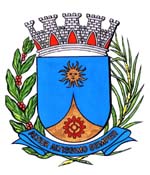 SUBSTITUTIVO AO PROJETO DE LEI Nº 286/2019Cria o Diploma Mérito Escoteiro, a ser entregue anualmente, no dia 23 de abril, aos escoteiros que se destacarem no ano anterior, e dá outras providências.		Art. 1º  Fica criado o Diploma Mérito Escoteiro, como homenagem a ser concedida anualmente a personalidades escoteiras, de cada Grupo de Escoteiro existente na cidade de Araraquara, jovens ou adultos, em reconhecimento pelo espírito escoteiro, aprendizado ou trabalho voluntário em prol da comunidade ou do grupo escoteiro.		Parágrafo único.  Serão entregues até seis diplomas, por Grupo de Escoteiro, sendo um para cada categoria: Jovem Lobinho, Jovem Escoteiro, Jovem Sênior, Jovem Pioneiro, Adulto Voluntário Chefe e Adulto Voluntário Dirigente.		Art. 2º  A escolha das personalidades de que trata o artigo 1º deverá ser indicada por cada grupo de escoteiro existente na cidade de Araraquara, de forma a melhor representar a totalidade de pessoas presentes em cada instituição local.		Art. 3º  Os recursos necessários para atender as despesas com a execução desta lei serão obtidos mediante parcerias com empresas da iniciativa privada ou não governamentais, sem acarretar ônus para o Município. 		Art. 4º  Esta lei entra em vigor na data de sua publicação.Sala de Sessões Plínio de Carvalho, 29 de agosto de 2019.RAFAEL DE ANGELIVereador JUSTIFICATIVA		O presente substitutivo se faz necessário para retirar os §§ 1º e 2º encapuzados no projeto inaugural, porquanto tais dispositivos tinham o condão de conferir, indiretamente, atribuições a esta Casa Legislativa, pois, inclusive, não há comando impositivo em seus bojos, tampouco motivação que justificaria o implemento de tais regras.		O escotismo é um movimento educacional que, por meio de atividades variadas e atraentes, incentiva os jovens a assumirem seus próprios desenvolvimentos, e a se envolverem com a comunidade, formando verdadeiros líderes. Os escoteiros acreditam que, por meio da proatividade e da preocupação com o próximo e com o meio ambiente, podem formar jovens engajados em construir um mundo melhor, mais justo e mais fraterno.	É verdadeiramente no grupo escoteiro que o escotismo acontece. Os jovens são divididos conforme sua faixa etária para que o Programa Educativo possa ser trabalhado em todas as áreas de desenvolvimento (físico, intelectual, social, afetivo, espiritual e de caráter) com base nas características individuais de cada fase. O Programa Educativo ainda se preocupa em estar inserido no cotidiano dos jovens, de acordo com suas necessidades de crescimento e do meio onde se desenvolvem, adaptando-se a diferentes realidades e respeitando sua autonomia.	No dia 23 de abril, comemora-se o Dia do Escoteiro em boa parte do mundo. A data foi escolhida pelo fundador do Movimento, Robert Baden-Powell, por ser o mesmo dia em que se celebra o Dia de São Jorge, patrono do Escotismo. Na época, em 1910, era comum que se escolhessem santos como patronos. Hoje em dia, mesmo sem o caráter de “santo”, Jorge da Capadócia continua sendo referência para os escoteiros.	Em Araraquara, o Grupo Escoteiro Araraquara “José Luiz Torquato” foi fundado em 23 de abril de 1972 e o Grupo Escoteiro “Morada do Sol” em 15 de março de 2013. Juntos, somam, em média, 300 jovens e 100 adultos participantes, que promovem, pelo escotismo, uma cidade melhor, sendo ativos em suas comunidades e em prol do meio ambiente.	Dessa forma, faz-se necessária uma gratificação municipal aos membros que têm seu trabalho em destaque ao bem comum, dentro do seu grupo escoteiro ou em sua comunidade social. Contamos com o apoio dos nobres Edis para a aprovação desta Lei.RAFAEL DE ANGELIVereador 